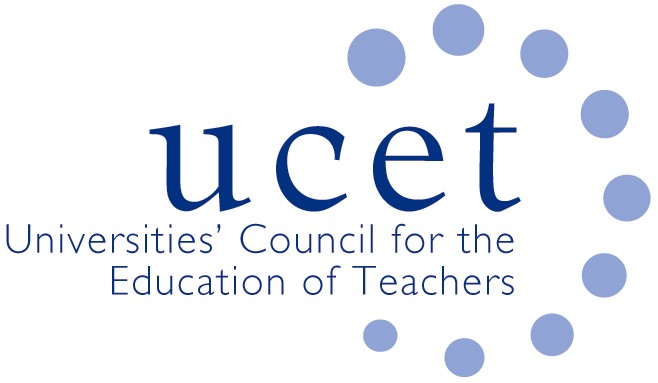 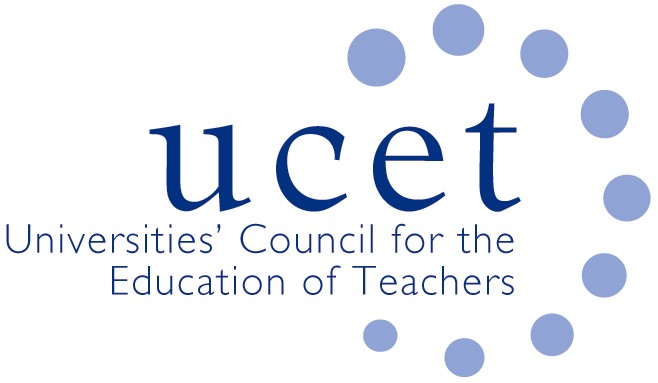 Agenda for the on-line meeting of the UCET CPD Forum to take place at 1pm on Tuesday 21 February 2023There will be a free morning meeting at 10.30am on: tracking the changes and additions that need to be made to the ECF. There will be no charge for attendance at this event and registration is not therefore required.Welcome& introductionsMinutes of the previous meeting (enc.)Matters arisingUCET updatesMorning symposiumFeedback from morning meetingTopics for future symposiaUCET CPD position paper – report on meeting with DfEReport from APPG SIGInstitutional updates and horizon scanning (inc. recruitment to CPD programmes)NPQ and ECF updatesUCET issues: UCET December newsletterReview of UCET strategy, ways of working and organizational structuresUpdated UCET DBS/KCSIE guidanceAny other businessDate of next meeting: 30 May 2023 Background papersNote of the 8th November CPD forum meetingUCET ‘golden thread or gilded cage’ CPD paperUCET IBTE reportNPQ emerging findings reportECF documentationUCET December newsletterUpdated UCET DBS/KCSIE guidance